Letnie obozy młodzieżowe dla Twoich dzieciJakie zalety mają letnie obozy młodzieżowe? Sprawdź w naszym artykule co my uważamy na ten temat, serdecznie zapraszamy do lektury.Letnie aktywnościWiosenna i letnia pogoda sprzyja aktywnemu spędzaniu czasu. Podczas wakacji chętniej spędzamy czas na świeżym powietrzu zarówno w rodzinnym gronie jak i z przyjaciółmi czy w przypadku dzieci z rówieśnikami. Kolonie oraz obozy organizowane podczas przerwy od szkoły to doskonały pomysł nie tylko na wypełnienie wolnych miesięcy ale także na zapewnienie dziecku dni pełnych wrażeń. Letnie obozy młodzieżowe to czas kiedy dziecko uczy się odpowiedzialności, spędza czas na łonie natury w towarzystwie innych dzieci.Letnie obozy młodzieżowe w Hotelu ODYS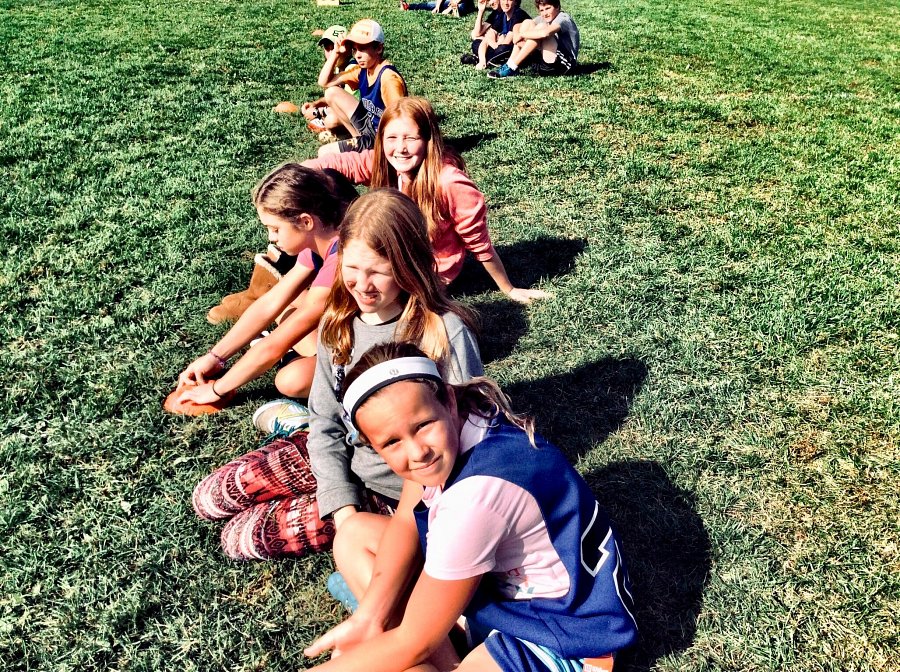 Hotel ODYS posiada wieloletnie doświadczenie w organizacji koloni dla dzieci. Odys proponuje obozy konne, sportowe, piłkarskie, pływackie a także autorską akademię sportów wodnych oraz kolonie rekreacyjne. Letnie obozy młodzieżowe w Centrum Wypoczynkowym Odys odbywają się na wybrzeżu jeziora Żywieckiego, u podnóża górskich szlaków, beskidzkich. Chcesz by Twoje dziecko spędziło cudowne wakacje? Zapoznaj się z ofertą Hotelu ODYS na rok 2019 a z pewnością wspólnie ze swoją pociechą wybierzecie odpowiedni turnus dla was! Bo wakacje warto spędzić w gronie dzieci i na świeżym, górskim powietrzu